BARANYA MEGYEI DIÁKSPORT TANÁCS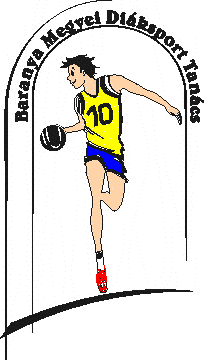 7623 Pécs, Koller u. 7. II/23.Telefon:70/311-0736; E-mail: ngtp1954@gmail.com; Web: www.bmdiaksport.hu _____________________________________________________________________________Labdarúgás DIÁKOLIMPIAV-VI. korcsoport MEGYEI DÖNTŐ 1.A verseny célja: Játék- és versenylehetőség biztosítása a tanulók részére. Az iskolák közötti kapcsolatok kiépítése, a fiatalok közötti sportbarátságok kialakítása, elmélyítése. Az együttműködés, fair play szellemiségének elmélyítése.  A korcsoport megyei csapatbajnoki címének eldöntése.2. A verseny rendezője: Baranya Megyei Diáksport Tanács Versenybíróság: 	Elnök:	Nagy Tamás					Titkár:	Faludi László, 3. A verseny időpontja, helyszíne:  	Leány:2019. április 15. hétfő 9,00 óraPSN Zrt. Mecsekaljai Sporttelep (Pécs, Stadion u.)Fiú:2019. április 15. hétfő 8,30 óraPSN Zrt. Mecsekaljai Sporttelep (Pécs, Stadion u.)4. A verseny résztvevői:Az MDSZ Versenykiírás 2018/2019. „Általános szabályok” VII. pontja szerint;leányok: PSzC. Radnóti Közg. Szki, Kodály Pécs, CRNLG Pécs, Leőwey K. Gimn. Pécs, PSZC. Zsolnay, Cserepka J Pécs, Szent Mór Pécs,fiúk: Gandhi Gimnázium Pécs, Kökönyösi Ált. Iskola és Gimnázium, PSzC. Radnóti Közg. Szki, Kodály Pécs, PSZC Komlói Szakgimnáziuma, Siklós Táncsics Gimn. PSZC Siklós Garai, PSzC. Pollack Szki. A fiúk versenyen azon tanulók vehetnek részt, akik 2017. szeptember 01. és 2018. november 01. között az MLSZ illetve a megyei szövetségek által az NBI, NBII, NB III, felnőtt és utánpótlás első, vagy másod osztályú, futsal NBI, NBII, felnőtt és első osztályú utánpótlás mérkőzésen nem léptek pályára. 5. Csapatlétszám: 10:fő játékos és 2 fő felnőtt kísérő (tanár, edző).6. Nevezés: Az MDSZ Versenykiírás 2018/2019.„Általános szabályok” X. pontja szerint.7. Igazolás:Az MDSZ Versenykiírás 2018/2019.  „Általános szabályok”XII. pontja szerint 8. Játék- és lebonyolítási rend: Sorsolás 8,30 fiú	 8,50 leányElső mérkőzés 9,00Játék és lebonyolítási rend:	      	1.pálya	2.pálya	3.pálya	4.pálya	9,00	 Fiú:	A/1 – A/4	A/2 – A/3	B/1 – B/4	B/2 – B/3	9,40 	Leány:	A/1 – A/4	A/2 – A/3	B/1 – B/3	10,20	Fiú:	A/3 – A/1	A/4 – A/2	B/3 – B/1	B/4 – B/2	11,00	Leány:	A/3 – A/1	A/4 – A/2	B/3 – B/2	11,40	Fiú:	A/1 – A/2	A/3 – A/4	B/1 – B/2	B/3 – B/4	12,20	Leány: A/1 – A/2	A/3 – A/4	B/2 – B/1	13,00	Fiú:	A/I. – B/I.	A/II. – B/II.	13,15	Leány:			A/I. – B/I.	A/II. – B/II.Eredményhirdetés fiúk	13,45	Eredményhirdetés leányok 14,009. Költségek: A rendezés költségeit a Baranya Megyei Diáksport Tanács, biztosítja, az egyéb költségek a résztvevőket terhelik.10. Díjazás: az I-III. helyezett csapatok érem- és a résztvevő csapatok oklevéldíjazásban részesülnek.Pécs, 2019. április 07.	Nagy Gábor	szakág-vezető	ngtp1954@gmail.com  70/3110736